A CSO Consultation Meeting on Public Employment for Sustainable Agriculture and Water Management GAFSP Project in TajikistanOrganized by:  GAFSP Steering Committee-CSO Asia Representative through 
Asian Farmers’ Association (AFA) Association of Forest and Land Users in Tajikistan (AFLUT)National Association of Dehkan Farmers (NADF)Date: 19th July 2012Venue: “Kayon” Hotel 
Objectives:
Get basic profiles of key FOs and NGOs working for food securityGet information about the GAFSP processes undertaken by the government and inter-governmental bodies , mainly FAO, WB, IFAD Inform key FOs and NGOs about the GAFSP processes at international levelstatus GAFSP project proposal of the government of  Tajikistan get feedback from key FOs and NGOs about the GAFSP process , agriculture situation in the country get recommendations from key FOs and NGOs about CSO involvement in GAFSP at international and country levels get the commitment of the government and the Supervising Entities to include FOs in the design, implementation and evaluation of the GAFSP project through institutionalized mechanisms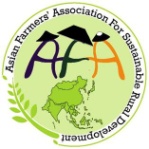 AFLUT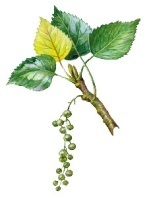 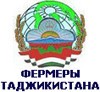 TimeContentfacilitator/resource person08.30- 09.00Registration 09.00- 09.30Welcome and introduction of participantsIntroduction of consultation1. Doctor K. Kasirov2. A. Sharipov (NADH)3. Esther Penunia (AFA)09.30 10.15Presentation on GAFSP at International Level (15 minutes) Updates on GAFSP Project and  CIP (Country Investment Processes)   in Tajikistan (30 minutes)

Esther Penunia (AFA)Mr. Bobojon Yatimov, Senior Rural Development Officer, WB
Mr. Ahrorov Ahad, Director, PIU, PAMP I10.15- 11.00Open forum(questions for clarifications, feedback )NADF11.00-11.15Summary of Discussion NADF11.15- 11.30Tea 11.30-13:00Sharing Session : Guide Questions1) Based on the updates given, would you like to engage your government with regards GAFSP, CIP processes?  Why or why not? If so, how? 2) What are the expertise of NGOs that will be helpful in achieving food and nutrition security in the country?3) Where are your projects/activities located?4) Who are your partner farmers’ groups, esp in the covered areas of GAFSP? 5) What are the capacities/technologies of your partner farmers groups? 6) What capacities have to be built so that farmers and their groups can meaningfully be involved in agri policy and program processes in the country, particularly with GAFSP/CIP?  NADF13.00- 14.00Lunch14.00- 15.00 Continuation of Sharing SessionSummary of DiscussionNADF13.00-15.00Plans for Meaningful Engagement with Government on GAFSP and County Investment Processes (CIP) processes --Coordination mechanisms
    ---among CSOs/FOs in  Tajikistan
    --- among CSOs/FOs and GAFSP officials 
    ---between CSO GAFSP SC representative  
       and CSOs in   Tajikistan AFA15.00-15:30Tea Break15.30-16.30Concluding and Vote of thanksAFLUT/NADF16.30-17.00AFLUT/NADF/AFA